Liceo Pucará  de Chena.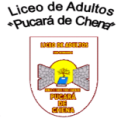 Depto. de Matemática.GUIA DE MATEMATICA.(Contingencia)Nombre: _________________________________ Curso: 3 NB____Tema: Operatoria de números Naturales.Instrucciones:     Lee muy bien la guía y los modelos de ejemplo.     Usa letra legible para desarrollar los ejercicios y problemas.    Deberás realizar los procedimientos cuando se lo solicite.1. Calcula mentalmente las siguientes sumas. (6 pts)           3 + 4 = _____		                  5 + 2 = _____                  30 + 40 = _____		              50 + 20 = _____              300 + 400 = _____		          500 + 200 = _____        3 000 + 4 000 = _____		    5 000 + 2 000 = _____    30 000 + 40 000 = _____		50 000 + 20 000 = _____	¿Encontraste alguna relación entre los ejercicios? Comenta.2. Observa el procedimiento, explícalos con tus palabras y luego resuelve.(3 pts)							_____________________________							_____________________________							_____________________________                                                                                                       _____________________________							_____________________________3. Observa el método reducido para calcular sumas, explícalos con tus palabras y luego resuelve.(6 pts)4. Resuelve las siguientes sustracciones.(3 pts)5. ¿Puedes calcular restas utilizando el método reducido (con canje)? Inténtalo en las siguientes sustracciones.(6 pts)6. Lee y luego resuelve.(3 pts)Una visita dirigida a una oficina de correo tiene un valor de $ 38 000 para 30 personas. Si se hace un descuento de $ 7 000 y se paga con $ 40 000. ¿Cuánto dinero se debe recibir de vuelto?Un grupo de 42 niños quieren visitar una oficina de correo. Deben pagar $ 48 000 en total. Si le descuentan $ 16 000 y les dan $ 8 000 de vuelto, ¿con cuánto dinero pagaron?7. Inventa un problema que se deba resolver con una adición o una sustracción. Luego resuélvelo.(2 pts).